2024 Envelopes - If you need a new box of envelopes for 2024, please contact the parish office by email sjtetopsail@nfld.net or call 709-834-2336. We also have the option of Pre-Authorized payment or e-transfer.  To learn more about these options please call the Parish Office. A Note from the Treasurer: Please ensure your envelope number is on all financial correspondence so that we can credit your account for income tax purposes.Parish Office hours are Monday – Thursday, 9:00 a.m. – 1:00 p.m.2024 Bulletins - If you’d like to give a weekly bulletin to commemorate the life of a loved one or in Thanksgiving for an event in your life, please contact David in the office for the dates available.Service Roster:	Sidespersons		Sound RoomMarch 10th		Gail T.			Andrew B.March 17th 		John C.			James S.March 24th		Ken C.			Philip G.Welcome to theParish of St. John The EvangelistConception Bay South, NewfoundlandMarch 3, 2024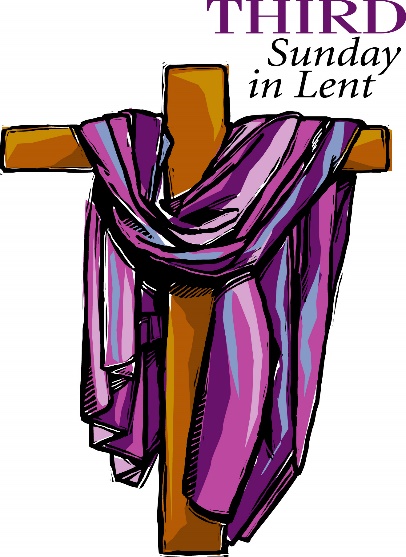 The Bulletin is given to the Glory of Godand in Loving Memory of:Louis WaltersBy Maude Walters & Familywww.stjohntheevangelistnl.comFacebook: SJTE Topsail Twitter: @StJohnEvangOffice email:  sjtetopsail@nfld.net Office phone number: (709) 834-2336Priest-in-Charge Email: jotienoel@gmail.com Cell: (709) 325-2366Our Parish Mission Statement We believe in nurturing a community of faith dedicated to inclusion, support and sharing the story of God's love with all people regardless of the stage of their spiritual journeyJesus answered them, “Destroy this temple, and in three days I will raise it up.” The Jews then said, “This temple has been under construction for forty-six years, and will you raise it up in three days?”  But he was speaking of the temple of his body. John 2: 19 - 21This morning’s scripture suggests that you are here to meet and to be met by God. There was a day when that sort of thing happened in a grand building, a holy place where the sacred mysteries occurred, presided over by the temple priesthood. Now in Jesus Christ, light of the world, the Word made flesh, the divine-human connection has become embodied in a human being. Now God comes to us, not in the holy mysteries of the temple but rather face-to-face as Jesus Christ. Now we come to God, not in a holy place, even as holy a place as our beloved church buildings; now God comes to us as a person, someone with a human face, a human body, Jesus Christ.On the basis of this morning’s scripture, that you are not to huddle in a holy place so you can try hard to climb up to God. You attend worship to be met by Jesus, to celebrate the truth that we need not build some grand temple to God in order to be close to God; God has built a grand temple for us in order to be close to us: Jesus Christ.John says that now you do not have to buy your way into God’s good favor by buying a lamb or a dove from the money changers. You just have to let yourself be loved by this Jew from Nazareth who looks like us. God is not in a building, even the buildings as beloved as ours. God is in Christ, reconciling us to God. Now, you don’t have to journey to the temple at Jerusalem, or to St. Peter’s in Rome, because God Almighty has journeyed to you, right here, right now, as Jesus Christ.So, my fellow siblings, come to this “temple” who, wonder of wonders, has come to you. Amen.									Canon Jotie, T.S.S.F.God of the covenant,give us zeal to discern the foolishnessand the wisdom of this present age,so that we may proclaim Christ crucified;to whom with you and the Holy Spirit,be honour and glory, now and for ever. Amen.A Donation has been given to the Glory of God in Loving Memory of:		Remembered by:MWO Charlie Mercer, CD		Audrey Mercer & Family[Dec. 19, 1964 – Mar, 20, 2020]Bible Study – LUKE – Bible Study will resume after Easter now that we have changed our Wednesday in Lent to Mornings at 10:30 a.m. We have made a mid-course correction on our sail through Lent. Our Mid-week Lenten service will be Wednesday mornings at 10:30 a.m.Life in the Eucharist is a program whereby young children are prepared to participate more fully in the Eucharist where they receive Communion before Confirmation. This program is designed for young families. In fact it recognizes that the parents are the key people in nurturing children in the faith. After completing this program the young people come and make their first Communion with the rest of the congregation and continue to do so for the rest of their lives. If you are interested, or know of some family who might be, please contact Canon Jotie.The Laying on of Hands – In preparation for the sacrament of Confirmation, Sunday, May 26, 2024, 10:30 a.m. we plan to start Confirmation Classes in late January. Confirmation Candidates should currently be in Grade 6 or older. Please contact the Church Office to register or for more information (709-834-2336 or sjtetopsail@nfld.net). We are ready, willing and able to prepare adults for Confirmation if you may be interested. Please contact Reverend Jotie for details.We invite prayers for those who are sick - Patricia B., Elaine M., Benjamin C., Doug T., Tammy H., Jeanette P., Wally H., Trudy T., Brad L., Ruby H.Almighty and immortal God, the giver of life and health: We beseech thee to hear our prayers for thy servants for whom we implore thy mercy, that by thy blessing upon them and upon those who minister to them of thy healing gifts, they may be restored, according to thy gracious will, to health of body and mind, and give thanks to thee in thy holy Church; through Jesus Christ our Lord. Amen.Parish Home Visits – The dynamic of the times still provides many issues for clergy home visit ministry. As we continue to emerge out of the pandemic and still live with it, Canon Jotie is ready, willing, and able to visit you in your home. Under the circumstances, this offer comes with the understanding that he will respond to invitations. Please call him to invite him to visit your home if you wish for conversation, prayers, or Home Communion.Worship CalendarWednesday, March 6th 	10:30 a.m., Morning Prayer (Reckless Prayer – Lectio Divina)Sunday, March 10th, Fourth Sunday in Lent	10:30 a.m. – (Purple) Holy Eucharist (AG Team 3)			Chancel Chat with Louise Smith, Anglican Life CorrespondentWednesday, March 13th 	10:30 a.m. – Morning Prayer (Reckless Prayer – The Jesus Prayer)Sunday, March 17th, Fifth Sunday in Lent	10:30 a.m. – (Purple) Holy Eucharist (AG Team 1)			Our local CLB Company will be present.Wednesday, March 20h 	10:30 a.m. – Morning Prayer (Reckless Prayer – Breathing)Bishop: The Right Reverend Samuel RoseDiocesan Administrator: The Venerable Charlene TaylorRector: The Reverend Canon Josiah “Jotie” Noel, T.S.S.F.(Third Order, Society of St. Francis)Parish Deacon:  The Reverend Lisa CoxOrganists/Choir Director: Stephanie Gavell, Amanda Dawe-LedwellParish Wardens: Rex Hillier & Leanne SquireOffice Administrator: David Kelland